Treball de síntesi 20183r ESO EJOVES EMPRESESÍndexOBJECTIU	3PROPOSTA DE TREBALL	3AVALUACIÓ DEL TREBALL	4GUIÓ DEL TREBALL	51.	Elecció del producte i justificació d’aquesta elecció	52.	Localització	53.	Organització empresarial	54.	Pla de producció i qualitat	55.	Pla de màrqueting	56.	Pla d’inversions	57.     Previsió de resultats.....................................................................................................................58.	ALTRES (opcional).	59.	Annexos	6SORTIDA dimecres 21 de març	7MARC HORARI	8PAUTES PER L’EXPOSICIÓ ORAL	9“JOVES EMPRESES”OBJECTIUFer que el alumnes creïn la seva pròpia “empresa”, en base a un  producte o servei, analitzant-lo en totes les seves etapes i acabant  fent un simulacre de comercialització.Potenciar la creativitat de l’alumnat.PROPOSTA DE TREBALLCreeu un producte o servei per comercialitzar-lo.El treball busca que els alumnes indagueu en com treure profit d’un producte, des de la seva producció fins comercialització.La sortida que es proposa és la visita a la fàbrica Galetes Trias de Santa Coloma de Farners i a la granja Mas Bes de Salitja. Pel dia de la sortida cal que porteu carpeta, folis i bolígrafs per escriure.AVALUACIÓ DEL TREBALLTreball escrit (40% nota final)Cal que es presenti en folis blancs DIN A4, imprès a  ordinador, sense faltes d’ortografia i amb un format correcte.Ha d’incloure els següents apartats:PortadaÍndexGuió del treballAnnexos: cal posar-hi el qüestionari amb les respostes de la sortida i altres documents que creieu oportuns.S’avalua sobre 10 punts: cada falta d’ortografia baixa 0,1 punt, fins un total d’1 punt; presentació 1 punt; la resta de punts serà pel contingut del treball (8 punts).Presentació del producte, exposició oral (50% nota final: 25% grup, 25% individual)Hi haurà 20’ per fer aquesta part; 10’ per la presentació del producte i 10’ per les preguntes del tribunal.Dues parts:Caldrà que presenteu el vostre producte als vostres possibles compradors (resta de companys de  classe i professorat avaluador).Com podeu fer-ho?Ensenyant el producte i fent de comercials directes (mostrant-lo i explicant  les seves característiques).Amb un anunci publicitari (enregistrat prèviament).Amb un tríptic, fulls de propaganda....El tribunal (professorat) farà preguntes de com s’ha elaborat el treball i el producte per tal de veure si els alumnes són coneixedors del tema i han participat de tot el seu procés d’elaboració. També es farà un parell o tres de  preguntes de la sortida. El tribunal tindrà quines preguntes cal fer a cada grup.Donarem unes pautes d’avaluació per l’exposició oral (les teniu al final del dossier).Actitud (10%)Es valorarà el comportament, actitud de treball i assistència, tant a l’aula com durant la sortida.Si un alumne no assisteix a la sortida haurà de presentar el mateix qüestionari que la resta el dijous dia 22/3 a les 8h del matí. És imprescindible presentar-lo puntualment per poder superar el TdS.GUIÓ DEL TREBALLElecció del producte i justificació d’aquesta eleccióDescripció general de l’activitat i del producte (bé o servei).LocalitzacióOn, en quin entorn posem el negoci i on voldrem vendre el producte. Justifica-ho.Situació i característiques del local: superfície, lloguer/compra.., adequació del local. Càlcul del seu cost.Organització empresarialPersonal que necessitaré per dur a terme la producció, distribució, venda, comptabilitat...qui fa cada cosa. Què cobraran, horaris, jornades laborals, vacances....Pla de producció i qualitatElements materials: instal·lacions necessàries per produir i  emmagatzemar, materials de producció. Procés de producció: com es produeix,  temps de producció, combinació de factors.Costos del producte.D’on l’obtenim en cas de no produir-lo (contacte amb proveïdors, preu de compra...)Pla de màrquetingProducte: característiques tècniques (color, olor, textura...), marca i logotip i envàs (presentació del producte al consumidor. Exemples: si és un moneder, amb quina capsa o embolcall es presenta; el pot de Nocilla, com és el tipus de got i utilització posterior, ampolla aigua...). Cal que poseu també quin és el volum/capacitat de l’envàs (amb les unitats que pertoquen), com es pot emmagatzemar (apilonat, endreçat en caixes i de quantes unitats..) i quines característiques tècniques té.Preu de venda al públic, ofertes, promocions, preu psicològic (1,99€!!)Comunicació: anunci publicitari, audiovisual, premsa, ràdio, tríptic, pàgina web.... Cal que inclogui l’eslògan, el logotip, la marca i una breu descripció del producte.Distribució: directament, amb majorista, parada al mercat, internet.Pla d’inversionsInversions que s’han de realitzar per tal de que l’empresa comenci a funcionar.  Quins béns cal adquirir i per quin import. (màquines, vehicles, saldos bancaris inicials, existències de magatzem, mobiliari...).Previsió de resultatsPrevisió d’ingressos i despeses. D’aquest apartat cal que en feu un full d’excel aplicant les fórmules pertinents seguint el següent model (mireu taula adjunta).Altres (opcional).Classificació de l’empresa: segons propietat, mida, sector, forma jurídica.Fer un DAFO de l’empresa (http://ca.wikipedia.org/wiki/An%C3%A0lisi_DAFO).Fer representacions gràfiques dels ingressos i despeses, inversions, finançament.Organigrama de  l’empresa.ANNEXOSTaula de d’ingressos i despeses (orientativa, la podeu modificar per adaptar-la a les vostres necessitats, podeu afegir altres taules per fer més càlculs):% IVA que cal aplicar al producte: Enllaços d’interès:Tributs(taxes i impostos)*: fent un càlcul estimatiu poseu que us suposa una despesa de 800€ anuals.IAE, IBI i IMPOST CIRCULACIÓ, ESCOMBRARIES.http://www.oagrtl.cat/informacio-tributaria-ca/informacio-sobre-els-impostos-municipals podeu trobar informació sobre els impostos anteriors.IVA http://www.imet.cat/flaixemprendre/?p=3143SIMULADOR DE PRÈSTECS https://portal.lacaixa.es/prestamoshipotecas/simuladorprestamosehipotecas_ca.htmlFORMES JURÍDIQUES http://www.cime.es/WebEditor/Pagines/esquema%20resum%20formes%20juridiques.pdfSORTIDA dimecres 21 de marçVISITA a la fàbrica GALETES TRIAS www.triasbiscuits.com La fàbrica de Galetes Trias és una empresa dedicada a la fabricació de galetes, fundada el 1908 i amb seu a Santa Coloma de Farners.VISITA a la Granja MAS BESmasbesdesalitja.blogspot.comLa Granja Mas Bes és una empresa familiar fundada a mitjans del segle XX i produeix la llet ATO natura. Es realitzarà un recorregut per aquesta granja ubicada a Salitja.  La visita a aquests dos llocs servirà per donar-vos idees pel producte o empresa que heu de crear.Horaris sortida8.30 hores: sortida de l’institut.GRUPS A/B/E9-11: visita Mas Bes (Salitja).11-11.45: esmorzar. 12-13: visita Galetes Trias (Santa Coloma de Farners).13-14: visita parc de Sant Salvador.GRUPS C/D/E9-10: visita Galetes Trias (Santa Coloma de Farners).10-10.45: esmorzar.11-13: visita Mas Bes (Salitja).13-14: visita parc de les Fonts.14 hores: tornada a l’institut (en cas de pluja, es tornarà al centre a les 13 hores).MARC HORARIPAUTES PER L’EXPOSICIÓ ORALEl tribunal farà preguntes a cada component del grup referents a qualsevol part del treball i de la sortida.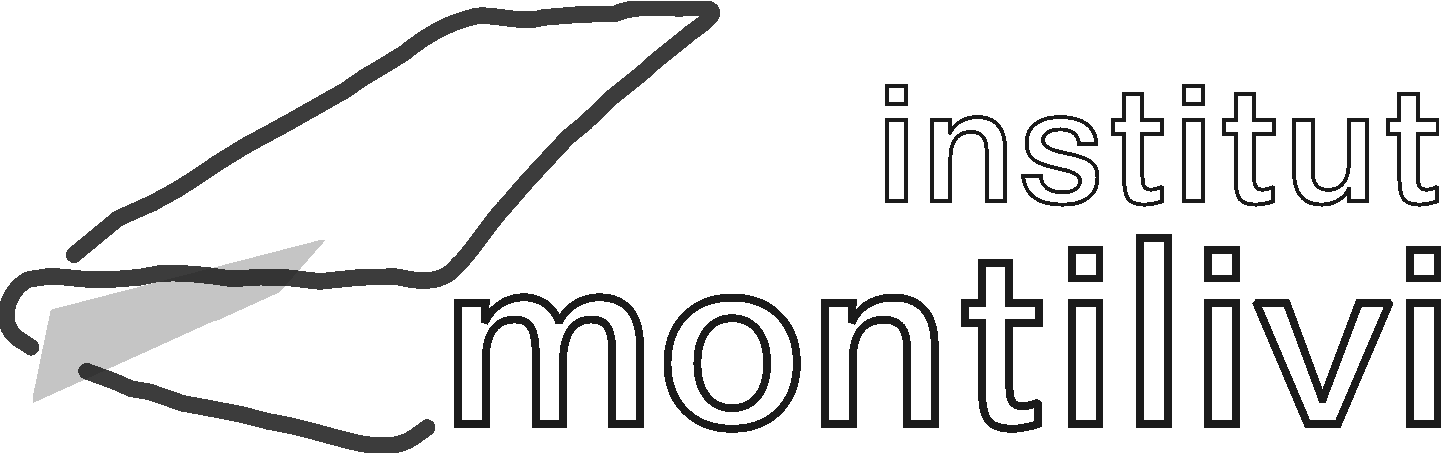 ConcepteUnitatsUnitatsPreuPreuIngressos anualsIngressos anualsConcepteConcepteDespesa mensualDespesa anualIngressos vendes o serveisDespesesDespesesAltresingressosLloguerLloguerSubministraments (aigua, llum i gas)Subministraments (aigua, llum i gas)Interessos de deutesInteressos de deutesSousSousTributs (taxes i impostos)*Tributs (taxes i impostos)*800€Telèfon, internetTelèfon, internetTransportTransportConsums de matèries primeresConsums de matèries primeresEnvasos i embalatgesEnvasos i embalatgesAssegurancesAssegurancesAltres despesesAltres despesesTotal IngressosTotal DespesesTotal DespesesResultat (sense impostos de l'any)Resultat (sense impostos de l'any)Resultat (sense impostos de l'any)Resultat (sense impostos de l'any)Resultat (sense impostos de l'any)(Diferència entre ingressos i despeses)(Diferència entre ingressos i despeses)(Diferència entre ingressos i despeses)(Diferència entre ingressos i despeses)(Diferència entre ingressos i despeses)(Diferència entre ingressos i despeses)(Diferència entre ingressos i despeses)(Diferència entre ingressos i despeses)(Diferència entre ingressos i despeses)(Diferència entre ingressos i despeses)(Diferència entre ingressos i despeses)(Diferència entre ingressos i despeses)DIMARTSDIMECRESDIJOUSDIVENDRES8 a 9 h8 a 9 hTreball a l'aulaTreball a l'aulaTreball a l'aula8 a 9 h8 a 9 h9 a 10h9 a 10hTreball a l'aulaTreball a l'aulaTreball a l'aula9 a 10hTreball a l'aulaTreball a l'aulaTreball a l'aula9 a 10h9 a 10h10 a 11hSORTIDA10 a 11hTreball a l'aulaSORTIDATreball a l'aulaTreball a l'aula10 a 11hSORTIDA10 a 11hSORTIDASORTIDA11:30 a 12:30 hSORTIDATreball a l’aula (3rA/D/E)_________________11:30 a 12:30 hTreball a l'aulaSORTIDATreball a l'aulaEXPOSICIÓ ORAL(3rB/C)11:30 a 12:30 hSORTIDA11:30 a 12:30 hSORTIDA12:30  a 13:30 hSORTIDA12:30  a 13:30 hTreball a l'aulaSORTIDATreball a l'aulaEXPOSICIÓ ORAL12:30  a 13:30 hSORTIDA12:30  a 13:30 hSORTIDA13.30 a 14.30 hSORTIDA13.30 a 14.30 hTreball a l'aulaSORTIDATreball a l'aula13.30 a 14.30 hSORTIDA13.30 a 14.30 hSORTIDAGrupHan repartit i distribuït correctament la tasca realitzadaEls participants s’han distribuït equilibradament  els apartatsGrupHan repartit i distribuït correctament la tasca realitzadaCada participant dominava els apartats que exposaven els seus companysGrupLa presentació que han fet estava ben estructurada i era creativaEra una presentació clara i ben ordenada (introducció, cos i conclusió) i s’ha pogut percebre com una unitat.GrupLa presentació que han fet estava ben estructurada i era creativaLes imatges triades eren molt clares per explicar els contingutsIndividualLa seva exposició oral ha estat clara i correctaS’ha explicat amb concisió, sense llegir excessivament, amb una pronúncia de sons clara. La construcció de les   frases  era correcta i el lèxic adequat.IndividualLa seva exposició oral ha estat clara i correctaEl text s’ha ajustat al temps establert.IndividualMostra un domini del que explicavaHa utilitzat diferents inflexions de veu i recursos comunicatius per exposar amb  fluïdesa (gestualitat, mirada, volum i entonació)IndividualMostra un domini del que explicavaTé un bon  domini del tema, ja que ha respòs amb coneixement les qüestions que se li han plantejatIndividualHa estat capaç de transmetre interès pel tema que presentavaHa mostrat habilitat a mantenir el ritme,  adequat, sense caure en la monotonia.IndividualHa estat capaç de transmetre interès pel tema que presentavaHa captat l’atenció de  l’auditori, i ha estat atent a les seves reaccions